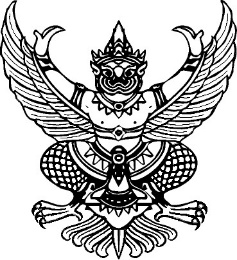 คำสั่งโรงเรียนกลางใหญ่นิโรธรังสีอุปถัมภ์ที่  28 / ๒๕๖4เรื่อง  แต่งตั้งคณะกรรมการดำเนินงานสุขอนามัยในโรงเรียน ปีการศึกษา 2564			***************************************************	เพื่อให้การบริการจำหน่ายอาหารในโรงเรียน ให้เป็นไปตามหลักโภชนาการ เป็นไปด้วยความเรียบร้อย มีประสิทธิภาพ บรรลุวัตถุประสงค์และนโยบายของโรงเรียน จึงขอแต่งตั้งครูและบุคลากรทำหน้าที่เป็นคณะกรรมการโภชนาการ ตลอดจดจัดหาวัตถุดิบ ตรวจสอบคุณภาพอาหาร และขับเคลื่อนการดำเนินการจำหน่ายอาหารในโรงเรียน ประจำปีการศึกษา 2564 ดังต่อไปนี้1. คณะกรรมการอำนวยการ มีหน้าที่อำนวยความสะดวก การจัดสรรงบประมาณ ควบคุมดูแลให้การดำเนินงานเป็นไปด้วยความเรียบร้อย ตลอดจนแก้ไขปัญหาที่เกิดขึ้น ระหว่างการจำหน่ายอาหาร ประกอบด้วย1.1 นายเฉลิม มุ่งปั่นกลาง  		ผู้อำนวยการฯ 		ประธานกรรมการ1.2 นายยุทธพงษ์ สุทธิรักษ์ 		รองผู้อำนวยการฯ 	รองประธานกรรมการ1.3 นางสาววิเชียร สาโต 			ครู 			กรรมการ1.4 นายอดิศร พงษ์เซียงซา 		ครู 			กรรมการ1.5 นายสิทธิชัย ฮ่มป่า			ครู			กรรมการ1.6 นางสาวอภิญญา ยุตตรินทร์ 		ครู 			กรรมการ/เลขานุการ2. คณะกรรมการจัดหาคูปอง มีหน้าที่อำนวยความสะดวก ในการจัดหาคูปองเพื่อดำเนินการกิจกรรมการจำหน่ายอาหารในโรงเรียน ประกอบด้วย2.1 นายยุทธพงษ์ สุทธิรักษ์ 		รองผู้อำนวยการ 		ประธานกรรมการ2.2 นายเล็ก บัวเนี่ยว 			ครู 			กรรมการ2.3 นายตะวัน พาเหนียว 		ครู 			กรรมการ2.4 นายสิทธิชัย ฮ่มป่า 			ครู 			กรรมการ/เลขานุการ3. คณะกรรมการจำหน่ายคูปอง มีหน้าที่อำนวยความสะดวก ในการจำหน่ายคูปองให้แก่นักเรียน ประกอบด้วย	3.1 นางสาววิเชียร สาโต 			ครู 			ประธานกรรมการ		3.2 นายอนุชนาฏ สายพิณ 		ครู 			กรรมการ		3.3 นายปรีชา บุญจิตร			ครู			กรรมการ		3.4 นายสัญญา นาทา  			ครูผู้ช่วย  		กรรมการ		3.5 นางสาวสุมาภรณ์ ศรีโพธิ์ทอง 	ครูผู้ช่วย 		กรรมการ		3.6 นางสาวนิภาพร พิมพิสาร 		ครูผู้ช่วย 		กรรมการ		3.7 นางสาวบุญรักษา คาดีวี  		ครูผู้ช่วย  		กรรมการ/เลขานุการ/4. คณะกรรมการ......-2-4. คณะกรรมการตรวจสอบคุณภาพอาหาร มีหน้าที่อำนวยความสะดวก จัดหาวัตถุดิบ และตรวจสอบคุณภาพอาหารให้เป็นไปตามหลักโภชนาการ ประกอบด้วย	4.1 นางสุพิน ปราบพาล 			ครู 			ประธานกรรมการ	4.2 นางสุภัญญา จันทรวงศ์ 		ครูผู้ช่วย 		กรรมการ	4.3 ว่าที่ ร.ต.อภิสิทธิ์ สำราญใจ 		ครูผู้ช่วย 		กรรมการ	4.4 นางสาวอภิญญา ยุตตรินทร์ 		ครู 			กรรมการ/เลขานุการ5. คณะกรรมการควบคุมความสะอาด มีหน้าที่อำนวยความสะดวก ดูแลความสะอาดของอาหาร ตลอดจนภาชนะที่ใส่เพื่อจำหน่ายอาหาร และการจัดเก็บอุปกรณ์ให้ถูกต้องตามสุขลักษณะ ประกอบด้วย	5.1 นางสมคิด บัวเนี่ยว 			ครู 			ประธานกรรมการ	5.2 นางชมภูนุช คำดีบุญ 		ครู 			กรรมการ	5.3 นางทัศนีย์ นรินทร์  			ครู 			กรรมการ	5.4 นางกรรณิกา มีลา			ครู			กรรมการ	5.5 นายสัญญา นาทา 			ครูผู้ช่วย 		กรรมการ	5.6 นายจิระศักดิ์ ภูศิริด 			ครู 			กรรมการ/เลขานุการ	ให้คณะกรรมการที่ได้รับการแต่งตั้ง ปฏิบัติหน้าที่อย่างเต็มความสามารถ มิให้เกิดความเสียหายแก่ทางราชการและถ้ามีปัญหาให้รีบรายงานฝ่ายบริหารทราบ เพื่อหาทางแก้ไขต่อไป		ทั้งนี้  ตั้งแต่บัดนี้เป็นต้นไป			สั่ง  ณ  วันที่    27  พฤษภาคม   พ.ศ.  ๒๕๖4    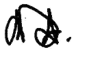 (นายเฉลิม    มุ่งปั่นกลาง)ผู้อำนวยการโรงเรียนกลางใหญ่นิโรธรังสีอุปถัมภ์